Муниципальное бюджетное общеобразовательное учреждениеНижнекаменская основная общеобразовательная школа659631, Алтайский край, Алтайский район, с. Нижнекаменка, ул. Кирова 2телефон: 8 (385-37) 27-3-48; факс: 8 ( 385-37)27-3-10;e-mail: nkamenka1@rambler.ru                                                                           ПРИКАЗ от 25.08.2013г                                                                                             №85-а  Об утверждении Правил внутреннего трудового распорядка В соответствии с частью 3 статьи 28 Федерального закона от 29 декабря 2012 г. № 273-ФЗ "Об образовании в Российской Федерации, учитывая мнения первичной профсоюзной организации и трудового коллекти школы, ПРИКАЗЫВАЮ: 1. Утвердить и ввести в действие со дня издания настоящего приказа  Правила внутреннего трудового распорядка МБОУ Нижнекаменская СОШ (Приложение 1). 2. Считать утратившим силу Правила внутреннего трудового распорядка МБОУ Нижнекаменская СОШ, утвержденные приказом от 01.09.2010 № 138 . 3. Сизинцевой Н.В. –заместителю директора по УВР, обеспечить размещение копии настоящего Приказа на сайте образовательного учреждения в течение 1 рабочего дня со дня его издания. 4. Должностным лицам МБОУ Нижнекаменская СОШ, наделенным правом заключения трудовых договоров с лицами, принимаемыми на работу , обеспечить закрепление обязанности соблюдения ими Правил внутреннего трудового распорядка , а также возможность ознакомления с Правилами внутреннего трудового распорядка.  5. Контроль за исполнением приказа оставляю за собой. Директор школы           Т.П.Михалева.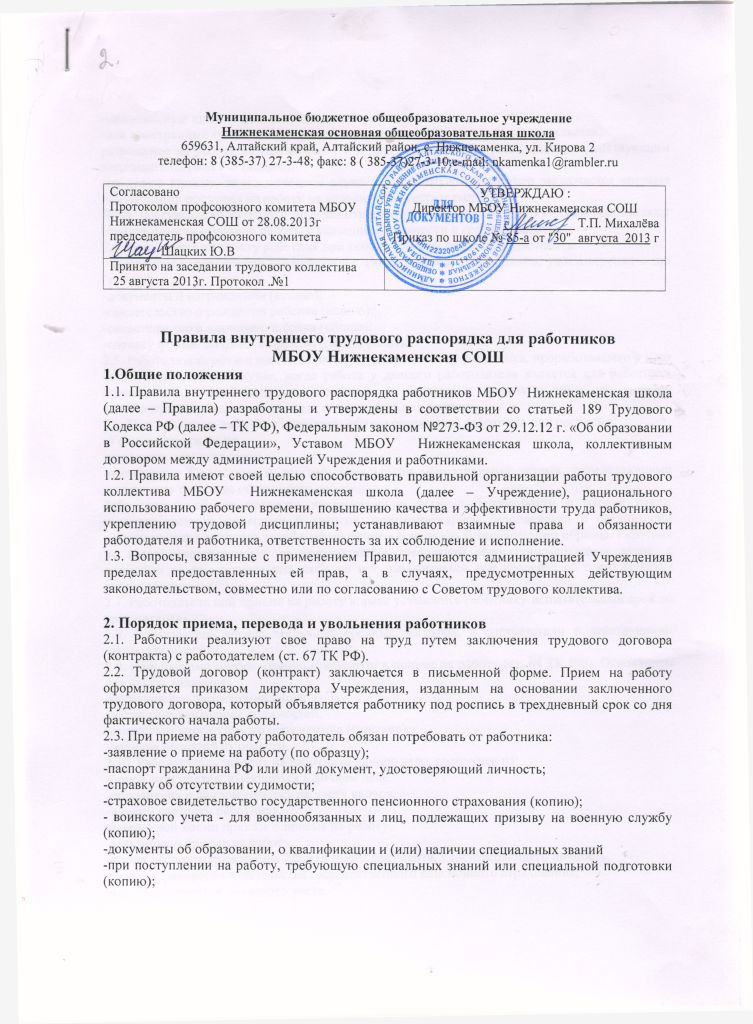 -свидетельство о заключении брака (копию);-справку формы 2-НДФЛ с прежнего места работы.2.5. Работодатель обязан внести запись в трудовую книжку работника, проработавшего у него свыше пяти дней, в случае, когда работа у данного работодателя является для работника основной. С каждой записью, вносимой на основании приказа в трудовую книжку, администрация обязана ознакомить ее владельца под роспись.2.6. При приеме на работу работодатель обязан ознакомить работника под роспись с:-Уставом Учреждения,-коллективным договором,-настоящими Правилами и другими локальными нормативными актами, определяющими конкретные трудовые обязанности работника.Работодатель обязан провести инструктаж по технике безопасности и охране труда, производственной санитарии и гигиене, противопожарной безопасности и организации охраны жизни и здоровья детей с оформлением в журнале установленного образца. Работник не несет ответственности за невыполнение требований нормативно-правовых актов, с которыми не был ознакомлен, либо не мог ознакомиться при надлежащей с его стороны добросовестности.2.7. Работодатель при приеме на работу вправе установить работнику испытательный срок до трех месяцев.2.8. Работодатель вправе заключать срочные договора, в соответствии с действующим законодательством.2.9. Недопустимо необоснованно отказывать в приеме на работу (ст. 64 ТК РФ). Основанием для отказа являются:-медицинские противопоказания;-отсутствие вакантных должностей;-отсутствие необходимого образования (навыков);-наличие неснятой судимости.2.10. Работодатель заводит на работника личное дело, состоящее из:-описи документов, имеющихся в личном деле,-дополнения к личному листку по учету кадров,-личной карточки работника,-заверенной копии приказа о приеме на работу,-заявления о приеме на работу,-копии паспорта гражданина РФ или иного документа, удостоверяющего личность, -копии страхового свидетельства государственного пенсионного страхования,-копии документов воинского учета,--копий документов об образовании, о квалификации и (или) наличии специальных званий,-копии ИНН,-копии аттестационного листа и других необходимых документов.Личное дело хранится в Учреждении, после увольнения работника сдается в школьный архив и хранится там, в течение 75 лет. О приеме работника в Учреждение делается запись в книге учета личного состава.2.11. Перевод на другую постоянную работу допускается только с письменного согласия работника.2.12. Без согласия работника допускается временный перевод при исключительных обстоятельствах. Указанные обстоятельства, порядок и сроки такого перевода предусмотрены статьей 72.2 ТК РФ.2.13. Администрация Учреждения не вправе переводить или перемещать работника на работу, противопоказанную ему по состоянию здоровья.2.14. В связи с изменениями в организации труда допускается изменение существенных условий труда при продолжении работы по той же специальности, квалификации или должности. Порядок изменения существенных условий труда предусмотрен статьей 74 ТК РФ.2.15. При переводе работника в установленном порядке на другую работу администрация Учреждения обязана ознакомить его с локальными нормативными актами, определяющими конкретные трудовые обязанности работника. Провести инструктаж по технике безопасности и охране труда, производственной санитарии и гигиене, противопожарной безопасности и организации охраны жизни и здоровья детей с оформлением в журнале установленного образца.2.16. Работник имеет право расторгнуть трудовой договор в одностороннем порядке, предупредив об этом администрацию письменно за две недели. По истечении срока предупреждения, работник вправе прекратить работу.2.17. По договоренности между работником и администрацией трудовой договор может быть расторгнут и до истечения срока предупреждения об увольнении.2.18. Прекращение (расторжение) трудового договора по другим причинам может иметь место только по основаниям и с соблюдением порядка и процедур, предусмотренных ТК РФ.2.19. Прекращение трудового договора оформляется приказом директора Учреждения, с которым работник должен ознакомиться под роспись. Если приказ невозможно довести до сведения работника или он отказывается ознакомиться с ним под роспись, в приказе производится соответствующая запись.2.20. Днем увольнения считается последний день работы работника, кроме случаев, когда работник фактически не работал, но за ним сохранялось место работы.2.21. В день увольнения администрация Учреждения обязана выдать работнику его трудовую книжку с внесенной в нее и заверенной записью об увольнении, а также произвести с ним окончательный расчет. Запись в трудовую книжку об основаниях и о причине прекращения трудового договора должна производиться в точном соответствии с формулировками ТК РФ со ссылкой на соответствующую статью и пункт.2.22. В случае, когда в день прекращения трудового договора выдать работнику трудовую книжку невозможно администрация должна руководствоваться пунктом 6 статьи 84.1. ТК РФ.3. Основные права, обязанности и ответственность администрации ОУ3.1. Администрация Учреждения в лице Директора осуществляет непосредственное управление образовательным учреждением (п.3 статьи 26 Федерального закона №273-ФЗ «Об образовании в Российской Федерации).3.2. В полномочия и обязанности Директора Учреждения входит: осуществление приема, перевода и увольнения работников, поощрение, привлечение к дисциплинарной ответственности, принятие локальных актов, соблюдение законодательства о труде, обеспечение безопасных условий труда и т. д. (статья 22 ТК РФ).3.3. Администрация обязана:-организовывать труд учителей и других работников Учреждения так, чтобы каждый работал по своей специальности и квалификации, закрепить за каждым работником определенное рабочее место, своевременно знакомить с расписанием занятий и графиками работы, сообщать учителям до ухода в отпуск их нагрузку на следующий учебный год;-обеспечивать здоровые и безопасные условия труда и учебы, исправное состояние помещений, отопления, освещения, вентиляции, инвентаря и прочего оборудования, наличие необходимых на работе материалов;-осуществлять контроль за качеством образовательного процесса, соблюдением расписания занятий, выполнением образовательных программ, учебных планов, календарных учебных графиков;-совершенствовать учебно-воспитательный процесс, создавать условия для внедрения научной организации труда, осуществлять мероприятия по повышению качества работы, культуры труда, организовывать изучение, распространение и внедрение передового опыта работников данного и других трудовых коллективов учебных учреждений;-своевременно рассматривать предложения работников, направленные на улучшение деятельности Учреждения, поддерживать и поощрять лучших работников;-способствовать созданию в трудовом коллективе деловой, творческой обстановки, поддерживать инициативу и активность работников, обеспечивать их участие в управлении Учреждением, своевременно рассматривать заявления работников и сообщать им о принятых мерах;-совершенствовать организацию труда, обеспечивать выполнение действующих условий оплаты труда, своевременно выдавать заработную плату;-осуществлять организаторскую работу, направленную на укрепление дисциплины, устранение потерь рабочего времени, рациональное использование трудовых ресурсов, формирование стабильного трудового коллектива, создание благоприятных условий работы Учреждения;-принимать меры по обеспечению учебной и трудовой дисциплины;-соблюдать законодательство о труде, улучшать условия труда сотрудников и обучающихся, обеспечивать надлежащее санитарно-техническое оборудование всех рабочих мест и мест отдыха, создавать условия труда, соответствующие правилам по охране труда, техники безопасности и санитарным правилам;-постоянно контролировать знание и соблюдение работниками и обучающимися всех требований и инструкций по технике безопасности, санитарии и гигиене, противопожарной безопасности;-принимать необходимые меры для профилактики травматизма, профессиональных и других заболеваний работников и обучающихся;-соблюдать нормальные условия для хранения верхней одежды и другого имущества работников и обучающихся;-своевременно предоставлять отпуск всем работникам Учреждения в соответствии с графиком, утверждаемым ежегодно до 30 декабря, компенсировать выходы на работу в установленный для данного работника выходной или праздничный день предоставлением другого дня отдыха или двойной оплатой труда, предоставлять отгулы за дежурство во внерабочее время;-обеспечивать систематическое повышение квалификации учителями и другими работниками Учреждения, проводить в установленные сроки аттестацию учителей, создавать условия для совмещения работы с обучением в образовательных учреждениях;-контролировать соблюдение работниками Учреждения обязанностей, возложенных на них Уставом Учреждения, настоящими правилами, должностными инструкциями, вести учет рабочего времени;-принимать меры к своевременному обеспечению Учреждения необходимым оборудованием, учебными пособиями, хозяйственным инвентарем;обеспечивать сохранность имущества Учреждения, сотрудников и обучающихся;-создавать условия для организации полноценного горячего питания обучающихся и сотрудников Учреждения.3.4. Администрация Учреждения несет ответственность за жизнь и здоровье обучающихся во время пребывания их в Учреждении и участия в общешкольных мероприятиях и нарушение трудового законодательства в области охраны труда (раздел 10 ТК РФ).4. Основные права, обязанности и ответственность работников4.1. Основные права и обязанности работников закреплены в статье 21 ТК РФ, статье 48 Федерального закона № 273-ФЗ от 29.12.12. «Об образовании в Российской Федерации».4.2. Работники Учреждения обязаны:-соблюдать трудовую дисциплину, работать честно и добросовестно, своевременно и точно исполнять распоряжения администрации, использовать рабочее время для производственного труда;-воздерживаться от действий, мешающих другим работникам выполнять их трудовые обязанности;-принимать активные меры по устранению причин и условий, нарушающих нормальную деятельность Учреждения;-содержать свое учебное оборудование и пособия в исправном состоянии, поддерживать чистоту на рабочем месте;-соблюдать установленный порядок хранения материальных ценностей и документов;-эффективно использовать учебное оборудование, экономно и рационально расходовать электроэнергию, воду и другие материальные ресурсы;-соблюдать требования техники безопасности и охраны труда, производственной санитарии, гигиены, противопожарной безопасности, предусмотренные соответствующими правилами и инструкциями, пользоваться необходимыми средствами индивидуальной защиты;-быть всегда вежливым, внимательным к детям, родителям учащихся и членам коллектива, не унижать их честь и достоинство, знать и уважать права участников образовательных отношений, требовать исполнения обязанностей;-соблюдать законные права и свободы обучающихся и воспитанников;-беречь общественную собственность и воспитывать у обучающихся бережное отношение к имуществу Учреждения;-принимать меры к немедленному устранению причин и условий, препятствующих или затрудняющих нормальную работу (простой, авария) и немедленно сообщать администрации о случившемся;-осуществлять систематическую работу с родителями обучающихся и лицами, их заменяющими;-проходить в соответствии с трудовым законодательством предварительные при поступлении на работу и периодические медицинские осмотры, а также внеочередные медицинские осмотры по направлению работодателя;-проходить в установленном законодательством Российской Федерации порядке обучение и проверку знаний и навыков в области охраны труда;-соблюдать Устав Учреждения, Правила внутреннего трудового распорядка.4.3.1. Кроме этого, педагогические работники обязаны:-осуществлять свою деятельность на высоком профессиональном уровне, обеспечивать в полном объеме реализацию преподаваемых учебных предмета, курса, дисциплины (модуля) в соответствии с утвержденной рабочей программой;-соблюдать правовые, нравственные и этические нормы, следовать требованиям профессиональной этики;-развивать у обучающихся познавательную активность, самостоятельность, инициативу, творческие способности, формировать гражданскую позицию, способность к труду и жизни в условиях современного мира, формировать у обучающихся культуру здорового и безопасного образа жизни;-применять педагогически обоснованные и обеспечивающие высокое качество образования формы, методы обучения и воспитания;-учитывать особенности психофизического развития обучающихся и состояние их здоровья, соблюдать специальные условия, необходимые для получения образования лицами с ограниченными возможностями здоровья, взаимодействовать при необходимости с медицинскими организациями;-систематически повышать свой профессиональный уровень;-проходить аттестацию на соответствие занимаемой должности в порядке, установленном законодательством об образовании;4.3.2. Педагогический работник организации, осуществляющей образовательную деятельность, в том числе в качестве индивидуального предпринимателя, не вправе оказывать платные образовательные услуги обучающимся в данной организации, если это приводит к конфликту интересов педагогического работника.4.3.3.Педагогическим работникам запрещается использовать образовательную деятельность для политической агитации, принуждения обучающихся к принятию политических, религиозных или иных убеждений либо отказу от них, для разжигания социальной, расовой, национальной или религиозной розни, для агитации, пропагандирующей исключительность, превосходство либо неполноценность граждан по признаку социальной, расовой, национальной, религиозной или языковой принадлежности, их отношения к религии, в том числе посредством сообщения обучающимся недостоверных сведений об исторических, о национальных, религиозных и культурных традициях народов, а также для побуждения обучающихся к действиям, противоречащим Конституции Российской Федерации.4.3.4. Педагогические работники несут ответственность за неисполнение или ненадлежащее исполнение возложенных на них обязанностей в порядке и в случаях, которые установлены федеральными законами.4.4. Круг конкретных трудовых обязанностей учителей, учебно-вспомогательного и обслуживающего персонала Учреждения определяется их должностными инструкциями, соответствующими локальными правовыми актами и иными правовыми актами.4.5. Педагогические работники несут ответственность за жизнь и здоровье детей. Они обязаны во время образовательного процесса, при проведении внеклассных и внешкольных мероприятий, организуемых Учреждением, принимать все разумные меры для предотвращения травматизма и несчастных случаев с обучающимися и другими работниками. При травмах и несчастных случаях – оказывать посильную помощь пострадавшим. Обо всех травмах и несчастных случаях незамедлительно сообщать администрации Учреждения.4.6. При неявке на работу работник обязан не позднее чем через 4 часа текущего рабочего дня сам или с помощью родственников или близких поставить об этом в известность директора Учреждения или его заместителей и в первый день явки в учебное заведение представить данные о причинах пропуска рабочих дней.4.7. Совершение дисциплинарного проступка, т.е. неисполнение или ненадлежащее исполнение работником по его вине возложенных на него трудовых обязанностей, влечет за собой применение мер дисциплинарного взыскания.4.8. За совершение дисциплинарного проступка администрация Учреждения в лице Директора применяет следующие меры дисциплинарного взыскания:-замечание;-выговор;-увольнение по соответствующим основаниям.4.9. До применения дисциплинарного взыскания работодатель должен затребовать от работника объяснение в письменной форме. Если, по истечении двух рабочих дней, указанное объяснение работником не предоставлено, то составляется соответствующий акт. Отказ от дачи письменного объяснения либо устное объяснение не препятствует применению взыскания.4.10. Взыскание объявляется приказом по Учреждению. Приказ должен содержать указание на конкретное нарушение трудовой дисциплины, за которое налагается данное взыскание, мотивы применения взыскания. Приказ объявляется работнику под расписку в 3- х дневный срок со дня подписания.4.11. Дисциплинарное взыскание применяется не позднее одного месяца со дня обнаружения проступка, не считая времени болезни работника, пребывания его в отпуске, а также времени, необходимого на учет мнения Совета трудового коллектива.4.12. Дисциплинарное взыскание не может быть применено позднее шести месяцев со дня совершения проступка.4.13. Дисциплинарное расследование нарушений педагогическим работником Учреждения норм профессионального поведения и (или) Устава Учреждения может быть проведено только по поступившей на него жалобе, поданной в письменной форме. Копия жалобы должна быть передана данному педагогическому работнику. Ход дисциплинарного расследования и принятые по его результатам решения могут быть преданы гласности только с согласия заинтересованного работника за исключением случаев, предусмотренных законодательством.4.14. За каждый дисциплинарный проступок может быть применено только одно дисциплинарное взыскание.4.15. Если в течение года со дня применения дисциплинарного взыскания работник не будет подвергнут новому дисциплинарному взысканию, то он считается не подвергшимся дисциплинарному взысканию. Руководство по своей инициативе или ходатайству трудового коллектива может издать приказ о снятии взыскания, не ожидая истечения года, если работник не допустил нового нарушения трудовой дисциплины и притом проявил себя как добросовестный работник. К работнику, имеющему взыскание, меры поощрения не применяются в течение всего учебного года или срока действия этих взысканий.4.16. Педагогические работники Учреждения, в обязанности которых входит выполнение воспитательных функций по отношению к обучающимся, могут быть уволены по основаниям, предусмотренным статьей 336 ТК РФ. Увольнение по основаниям, предусмотренным вышеуказанной статьей ТК РФ не относится к мерам дисциплинарного взыскания.4.17. Увольнение в порядке дисциплинарного взыскания, а также увольнение по основаниям, предусмотренным статьей 336 ТК РФ производятся без согласования с Советом трудового коллектива.5. Оплата труда и меры поощрения5.1. Заработная плата работнику устанавливается трудовым договором в соответствии с действующим законодательством.5.2. Система оплаты труда, включая размеры тарифных ставок, должностных окладов, доплат и надбавок компенсационного характера, в том числе за работу в условиях, отклоняющихся от нормальных, системы доплат и надбавок стимулирующего характера и системы премирования, устанавливаются коллективным договором, в соответствии с трудовым законодательством и иными нормативными правовыми актами, содержащими нормы трудового права.5.3. Локальные нормативные акты, устанавливающие систему оплаты труда, принимаются работодателем с учетом мнения Совета трудового коллектива.5.4. Условия оплаты труда, определенные трудовым договором, не могут быть ухудшены по сравнению с установленными трудовым законодательством и иными нормативными правовыми актами, содержащими нормы трудового права, коллективным договором, соглашениями, локальными нормативными актами.5.5. Условия оплаты труда, определенные коллективным договором, соглашениями, локальными нормативными актами, не могут быть ухудшены по сравнению с установленными трудовым законодательством и иными нормативными правовыми актами, содержащими нормы трудового права.5.6. При выплате заработной платы работодатель обязан в письменной форме извещать каждого работника о составных частях заработной платы, причитающейся ему за соответствующий период, размерах и основаниях произведенных удержаний, а также об общей денежной сумме, подлежащей выплате.5.7. Форма расчетного листка утверждается работодателем в порядке, установленном статьей 372 ТК РФ для принятия локальных нормативных актов.5.8. Заработная плата выплачивается не реже чем каждые полмесяца.5.9. Оплата отпуска производится не позднее, чем за три дня до его начала при наличии денежных средств.5.10. За образцовое выполнение трудовых обязанностей, успехи в обучении и воспитании детей, продолжительную и безупречную работу, новаторство в труде и другие достижения в работе администрацией Учреждения применяются следующие виды поощрения:-объявление благодарности с занесением в трудовую книжку;-выдача премии;-награждение почетной грамотой;5.11. Поощрения применяются администрацией совместно или по согласованию с Советом трудового коллектива.5.12. При применении мер поощрения сочетается материальное и моральное стимулирование труда.5.13. За особые трудовые заслуги работники Учреждения представляются в вышестоящие органы для награждения орденами, медалями, к присвоению почетных званий, а также награждению именными медалями, знаками отличия и грамотами, установленными для работников образования законодательством.6. Режим работы и время отдыха6.1. Рабочее время – время, в течение которого работник в соответствии с настоящими Правилами внутреннего трудового распорядка Учреждения и условиями трудового договора должен исполнять трудовые обязанности, а также иные периоды времени, которые в соответствии с законами и иными нормативными правовыми актами относятся к рабочему времени (статья 91 ТК РФ).6.2. В Учреждении установлена 5-ти дневная рабочая неделя с двумя выходными днями.  График работы педагогических работников определяется в соответствии с расписанием уроков и планом организации учебно-методической и воспитательной деятельности Учреждения, графики работы других работников утверждаются Директором Учреждения, предусматривают время начала и окончания работы, перерыва для отдыха и питания. Графики объявляются работнику под роспись и вывешиваются на видном месте, не позднее, чем за один месяц до их введения в действие. 6.3 Для педагогических работников устанавливается сокращенная продолжительность  рабочего времени - не более 36 часов в неделю.В зависимости от должности и (или) специальности педагогическим работникам с учетом особенностей их труда продолжительность рабочего времени (нормы часов педагогической работы за ставку заработной платы) определяется нормативными правовыми актами Российской Федерации (ст. 333 ТК РФ).Для работников, не относящихся к педагогическому составу учреждения рабочее время устанавливается согласно ТК РФ (не более 40 часов в неделю).Для некоторых категорий работников может быть установлен суммированный учет рабочего времени.6.4. В соответствии с возможностями Учреждения учителям может быть выделен методический день на повышение квалификации, посещение библиотек и других организаций для самообразования. В связи с производственной необходимостью администрация Учреждения имеет право изменить режим работы учителя (вызвать на замещение заболевшего учителя, временно увеличить нагрузку).6.5. Администрация Учреждения привлекает педагогических работников к дежурству по Учреждению в рабочее время. Дежурство должно начинаться не ранее, чем за 20 минут до начала занятий и продолжаться не более 20 минут после окончания занятий данного работника. График дежурств составляется на учебную четверть и утверждается Директором Учреждения.6.6. Учебную нагрузку на новый учебный год всем педагогическим работникам устанавливает Директор Учреждения до ухода работника в отпуск.6.7. Отпуска педагогическим работникам, как правило, предоставляются в период летних каникул. При необходимости и возможности санаторного лечения очередной отпуск может предоставляться в рабочее время. Предоставление отпуска оформляется приказом по Учреждению.6.8. Отпуска без сохранения заработной платы предоставляются в течение учебного года по соглашению работника с администрацией.6.9. Администрация обязана предоставлять отпуск без сохранения заработной платы в связи с регистрацией брака, рождением ребенка, в случае смерти близкого родственника продолжительностью до 5 календарных дней.6.10. Педагогическим работникам Учреждения запрещено:изменять по своему усмотрению расписание уроков (занятий) и график работы;отменять, удлинять или сокращать продолжительность уроков (занятий) и перерывов между ними;удалять учащихся с уроков (занятий);отпускать с уроков учащихся без разрешения администрации или письменного заявления родителей во время учебных занятий.6.11. Все учителя, воспитатели и другие работники Учреждения обязаны являться на работу не позже чем за 15 мин до начала урока и быть на своем рабочем месте.6.12. Технические работники обязаны быть на работе не позже чем за 15 мин до начала рабочего дня Учреждения.6.13. Продолжительность рабочего дня учителя определяется расписанием и графиком, утвержденным Директором Учреждения, должностными обязанностями, возложенными на работника, настоящими Правилами и Уставом Учреждения.6.14. Педагогический работник обязан со звонком начать урок и со звонком его окончить, не допуская бесполезного расходования учебного времени.6.15. Педагогический работник обязан иметь поурочные планы на каждый учебный час, включая классные часы и рабочую программу на весь учебный год.6.16. Независимо от расписания уроков педагогический работник обязан присутствовать на всех мероприятиях Учреждения, запланированных для учителей и обучающихся.6.17.   Педагогический работник обязан к первому дню учебного года иметь рабочую программу.6.18.  Педагогический работник обязан беспрекословно и своевременно выполнять распоряжения администрации.6.19. Классный руководитель обязан в соответствии с расписанием и планом воспитательной работы не реже 1 раза в неделю проводить классные часы.6.20. Классный руководитель занимается с классом воспитательной внеурочной работой согласно имеющемуся плану воспитательной работы.6.21. Классный руководитель обязан не реже 1 раза в неделю проводить проверку заполнения и выставления оценок в дневниках обучающихся.6.22. Время осенних, зимних и весенних каникул, а также время летних каникул, не совпадающее с очередным отпуском, является рабочим временем всех работников. В эти периоды, а также в периоды отмены занятий в Учреждении, работники могут привлекаться администрацией Учреждения к педагогической, организационной, методической и хозяйственной работе в пределах времени, не превышающего их учебной нагрузки.6.23. Общие собрания, заседания педагогического совета, совещания проводятся в течение 1- 2,5 часов, и не должны превышать указанного времени. Родительские собрания - 1,5 часа, собрания школьников - 1 час. Занятия кружков, секций от 30 мин до 1 часа, если проводятся без перерыва.6.24. Вход учеников в здание Учреждения осуществляется с 8.15. Начало уроков в 9 часов 00 минут. Все классы Учреждения работают по расписанию.6.25. Вход в класс (группу) после начала урока (занятий) разрешается в исключительных случаях только Директору Учреждения и его заместителям. Во время проведения уроков (занятий) не разрешается делать педагогическим работникам замечания по поводу их работы в присутствии учеников. Работники Учреждения обязаны о каждом приходе в учреждение посторонних лиц ставить в известность администрацию.6.26. Администрация Учреждения организует учет явки на работу и уход с нее всех работников школы.